Publicado en Paralada el 20/03/2020 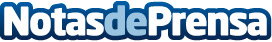 Los vinos de Finca de Perelada obtienen tres medallas de oro en los premios Bacchus 2020Perelada Finca Garbet 2014, Perelada Finca Espolla 2016 y Perelada Finca La Garriga 2015 son los tres únicos vinos tranquilos catalanes que han logrado Medalla de Oro en cata ciega en los los Bacchus 2020Datos de contacto:Alicia Huidobro629647315Nota de prensa publicada en: https://www.notasdeprensa.es/los-vinos-de-finca-de-perelada-obtienen-tres Categorias: Gastronomía Cataluña Industria Alimentaria Restauración Premios http://www.notasdeprensa.es